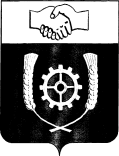      РОССИЙСКАЯ ФЕДЕРАЦИЯ                                           Р Е Ш Е Н И ЕСОБРАНИЯ ПРЕДСТАВИТЕЛЕЙ  МУНИЦИПАЛЬНОГО РАЙОНА                  КЛЯВЛИНСКИЙ                  Самарской области               28.02.2018г . №141                                                      О внесении изменений в постановление Собрания представителей муниципального района Клявлинский Самарской областиот 07.11.2005 г. № 11 «О порядке организации публичных слушаний в муниципальном районе Клявлинский»В соответствии со статьей 28 Федерального закона от 06.10.2003 № 131-ФЗ «Об общих принципах организации местного самоуправления в Российской Федерации», Собрание представителей муниципального района Клявлинский Самарской области РЕШИЛО:Внести следующие изменения в постановление Собрания представителей муниципального района Клявлинский Самарской области от 07.11.2005 г. № 11 «О порядке организации публичных слушаний  в муниципальном районе Клявлинский» В пунктах 2.3, 2.7. Порядка вместо слов «проектов планов и программ развития Клявлинского района» указать слова : «проекта стратегии социально-экономического развития Клявлинского района».2. Направить  данное решение на подписание Главе муниципального района Клявлинский и официальное опубликование.3. Настоящее решение вступает в силу со дня его официального опубликованияПредседатель Собрания представителей  муниципального района Клявлинский                                                                 Н.В. МусинаГлава муниципального района   Клявлинский                                                               И.Н. Соловьев